河北工业大学学堂云平台学生登录操作指南本手册旨在指导学生使用河北工业大学学堂云平台（hebut.xuetangx.com）学习《学术英语综合教程》这门课程。一、平台登录在登录页面中，学生使用考生编号登录，初始密码为考生编号后六位；如忘记密码，或输入正确考生编号后提示“考生编号不存在”，请联系相关负责老师。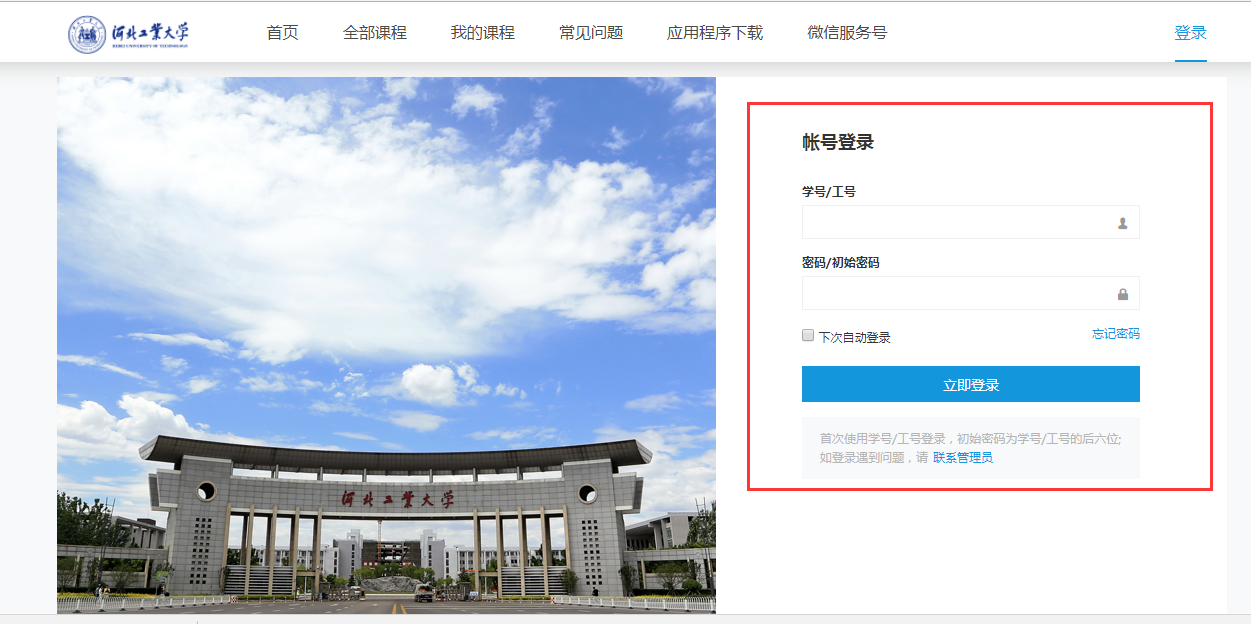 登录页面1、修改初始密码如考生编号为首次登录，为了保证账号安全，需要进行修改密码操作，不可跳过。在修改密码页面需要输入真实姓名（即：考生编号导入时对应的姓名）、新密码及确认新密码、邮箱修改成功后将自动返回平台登录页，使用新密码登陆即可。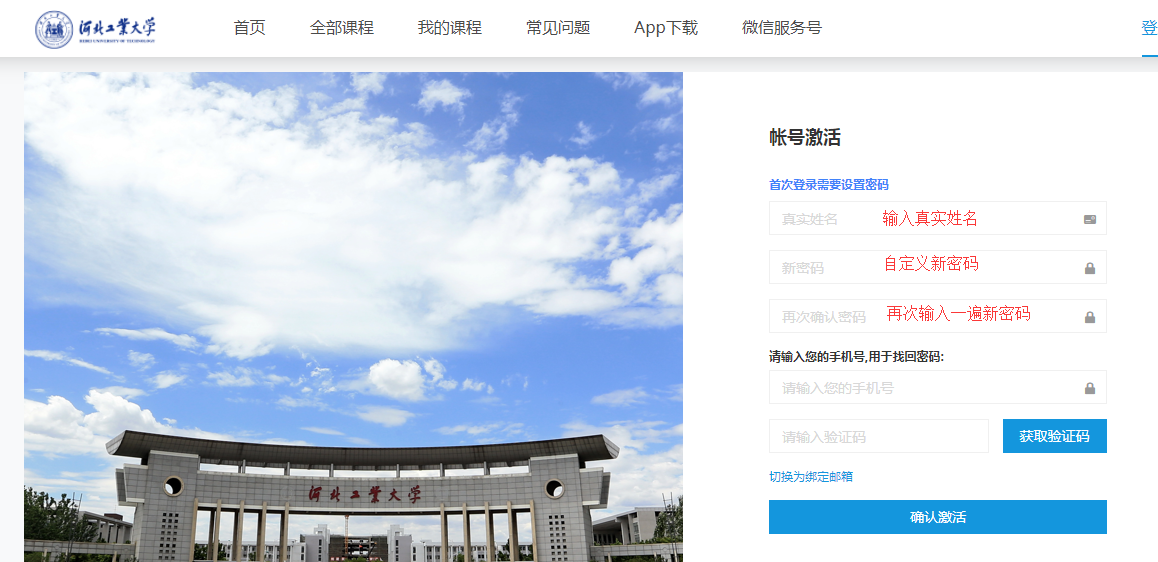 帐号激活页面“找回密码”可通过两种形式完成（任选其一）；（1）、绑定手机号码：输入手机号码，获取验证码就绑定了手机号码，便于密码忘记找回。（2）、绑定邮箱账号：可在页面点击“切换绑定邮箱”，填写邮箱，点击“确认激活“后，进入安全邮箱激活页面，用户可选择在本页面去查收邮件，可以暂不激活先进入平台：点击“确认激活“后，进入安全邮箱激活页面，用户可选择在本页面去查收邮件，可以暂不激活先进入平台：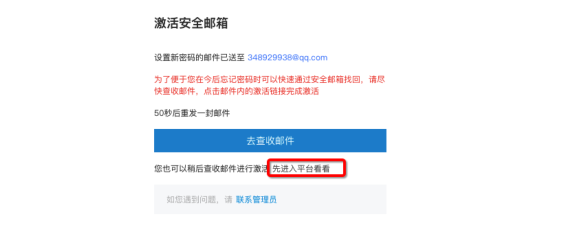 激活邮箱当账号有已设置但是未激活的安全邮箱时，用户进入教学平台后，会提示用户激活安全邮箱：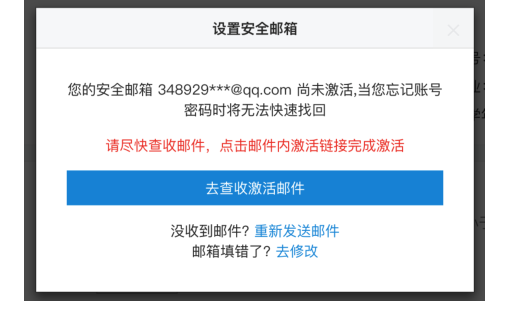 设置安全邮箱点击“去查收激活邮件“，会打开邮箱登录页；点击“重新发送邮件“，会重发一封激活邮件；点击“去修改“，进入修改安全邮箱弹层；2、账号信息账号信息页面分为四部分：账号基本信息：姓名、考生编号、院系班级信息等，不可在此自行修改。用户头像：可在此上传新头像。登录密码：首次登陆后，需要自行修改登录密码。安全邮箱：已激活的安全邮箱不可修改；未激活的安全邮箱可在此进行激活或修改。3、找回密码在平台首页登录界面，点击“忘记密码”即可进入找回密码页面。用户可在此通过已验证的安全邮箱验证为账号设置新密码。学生在成功登陆后，即可看到如图所示页面，可分别查看“我的学分课”“我的校内课”“课程通知”和“我的讨论”。下面分别就各部分做具体介绍。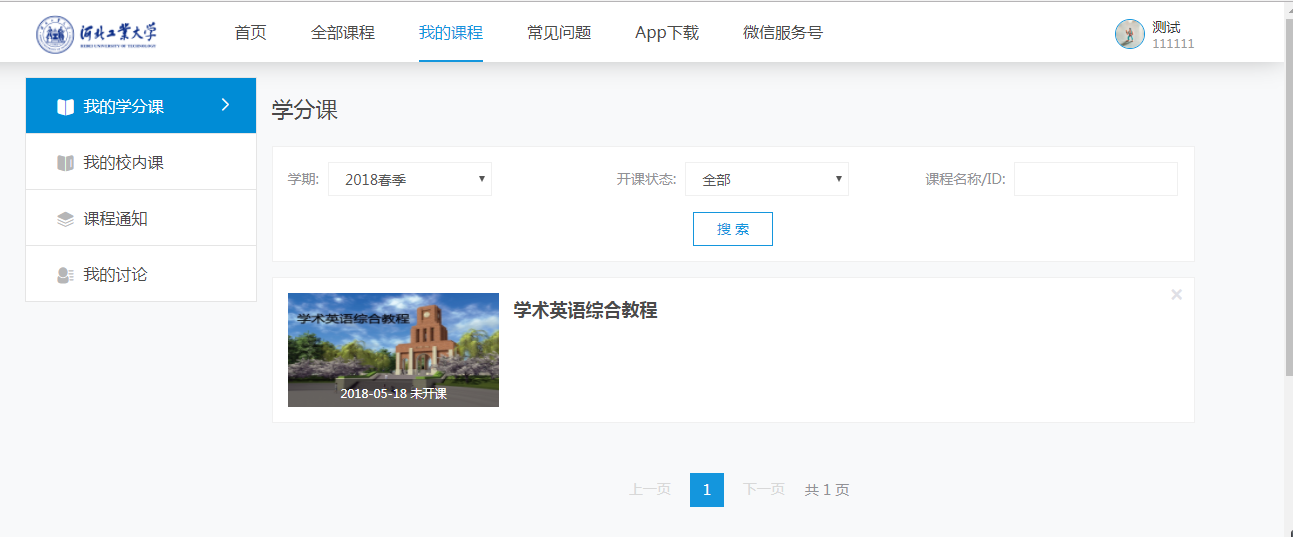 二、我的学分课1、课程列表学生已加入的课程将列于“我的学分课”课程列表中，学生可以通过学期及课程状态筛选课程，通过输入课程名称或课程 ID 搜索课程。在课程列表中，学生可看到各课程的开课状态、课程更新进度、查看成绩以及在本课程的学习进度。例如：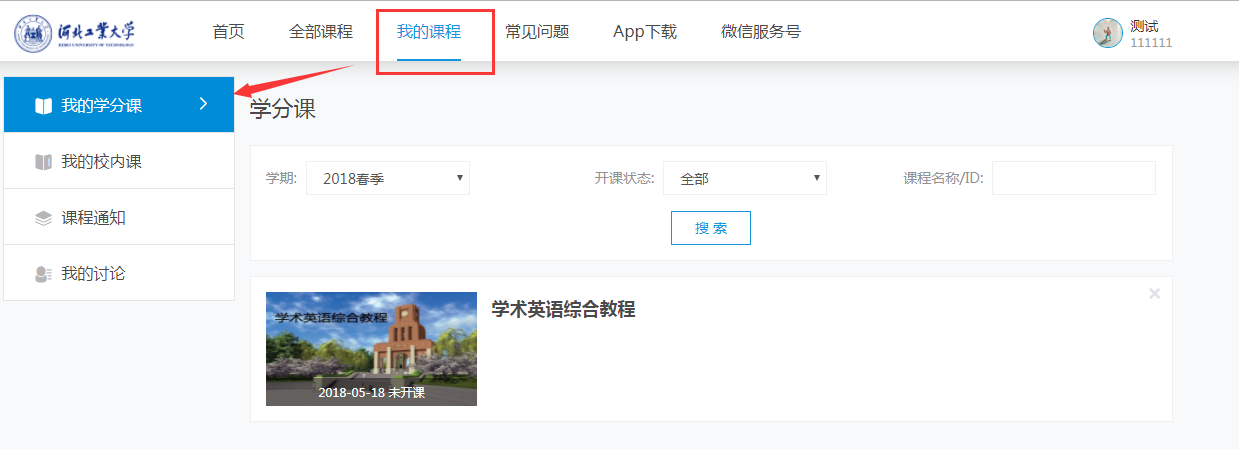 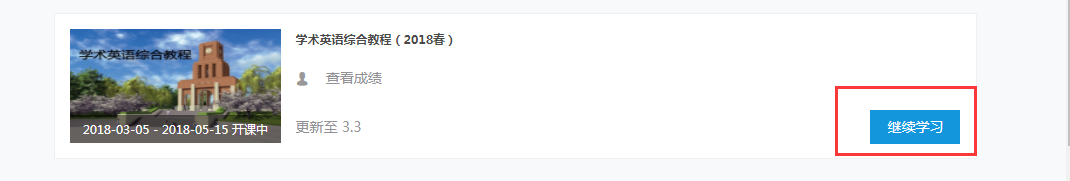 如果课程在开课中，学生可选择进入课程继续学习。如果课程已经结课或未开课，学生则不能进入课程学习。2、成绩查看学生通过点击成绩旁的“查看”按钮，可看到课程考核标准，分数设置，以及“我的成绩”具体信息，并可查看各部分成绩详情。例如：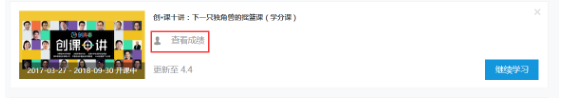 成绩查看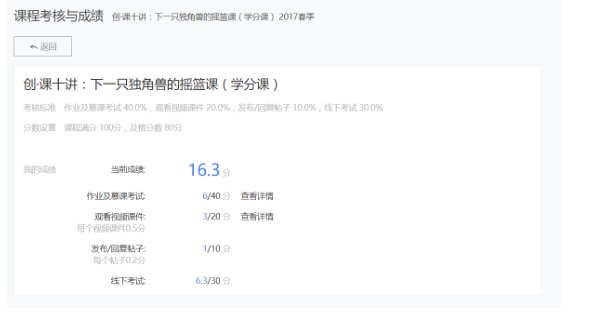 课程考核与成绩点击“作业及慕课考试”一项右侧的“查看详情”，将进入当前课程进度页面，学生点击“观看视频课件”右侧的“查看详情”，进入学生个人的视频观看详情页，该页面显示用户已观看完成（观看时长大于等于 90%）与未观看完成视频的详细情况；针对未观看完成的视频，以 2 分钟为一段，标记处用户未观看完成的段落。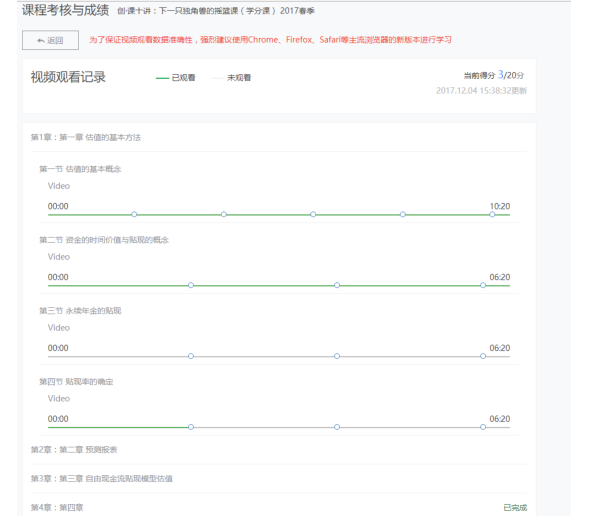 课程主要视频记录3、学习学分课课程在我的学分课课程列表中，学生可通过点击“继续学习”进行校内课课程学习，课程页面如图所示。点击“课件”显示课程主要内容，包含了课程视频、习题测试和讨论等。左侧是课程二级目录结构，分别为章节和小节；右侧是学习单元，一个小节下有一个或多个学习单元，每个学习单元会包含一个或多个模块，如视频、习题、讨论和文本信息等。观看视频时，可以调整视频播放的速度、选择全屏显示。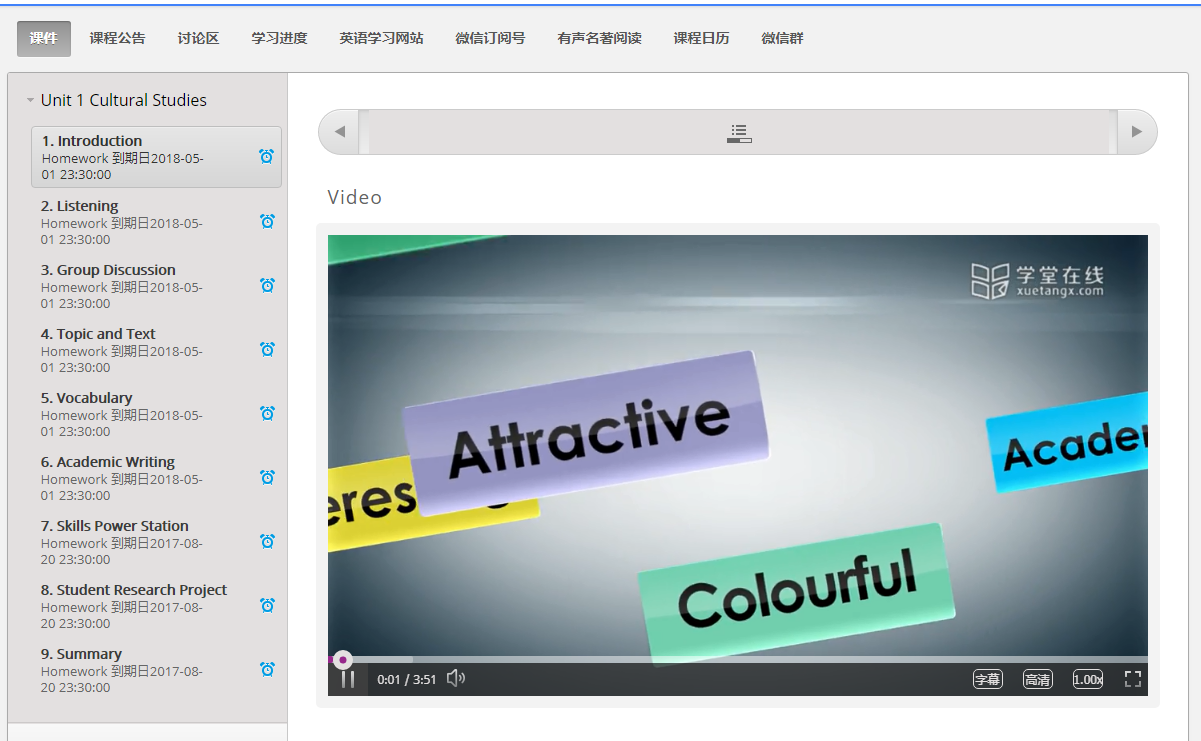 课程主要学习页面如果在学习单元中看到图标，表示此处为讨论区，学生可以点击“新的帖子”进行讨论（下图）。帖子类型分为“问题”和“讨论区”两类，对于问题，助教团队可以对学生较好的回复设置为“答案”。课程中所有的讨论区，均可在“讨论区”中查看（可以按类别和子类别进行搜索），在“讨论区”中也可以发布新帖子。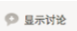 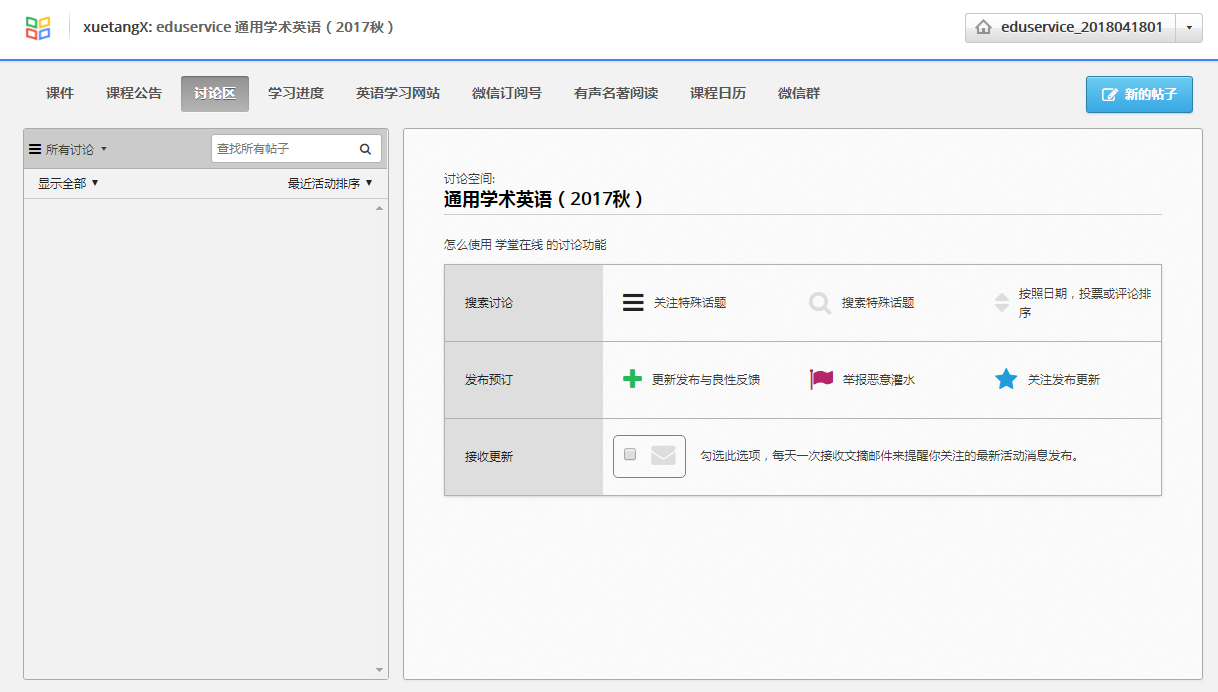 课程学习中的讨论区对于包含习题测试的小节，一定要注意左侧目录树中小闹钟的标识，该处显示了该小节关联了成绩考核，如果教师设置了截止日期，则学生会看到提交该习题的最晚截止时间。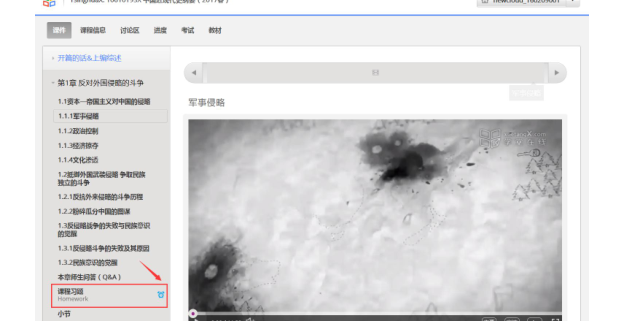 课程学习习题部分“闹钟标识”点击“学习进度”，学生可以看到课程中和课程考核相关联的各小节分项得分和总得分。例如：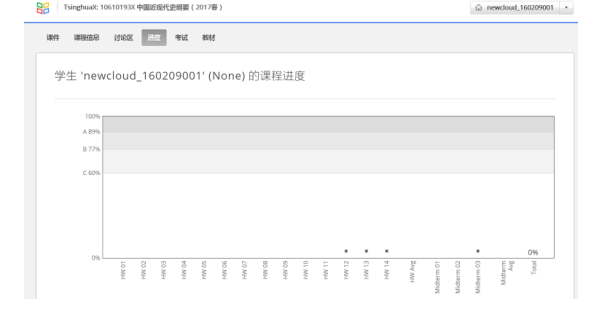 学习进度页面此外，在学习页面点击左上角的学堂在线logo，可返回至学堂云平台首页（如图）。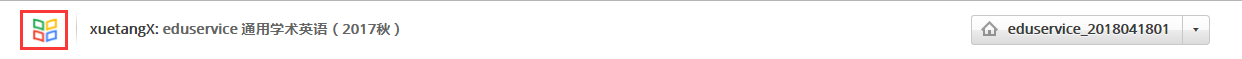 返回学堂云平台首页三、课程通知学生可在“课程通知”中查看所有课程教师发送的课程通知，当有未读通知时，左侧导航中“课程通知”中会有未读消息提醒。点击即可查看已接收的课程通知列表，未读消息标题颜色深于已读消息。点击消息标题即可查看通知正文。例如：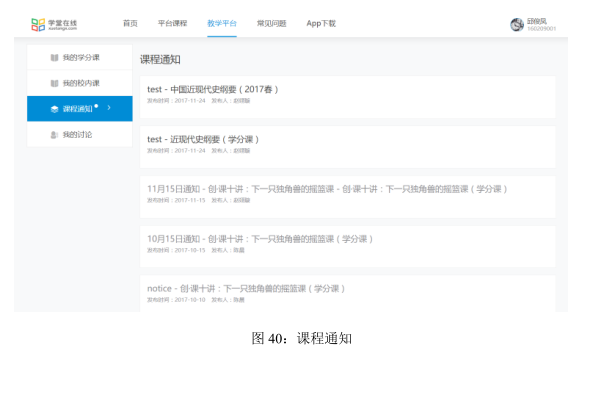 四、我的讨论1、查看讨论帖子学生可在“我的讨论”中查看所有校内讨论区内的发表或回复过的讨论帖子，点击帖子标题即可进入帖子页面查看详情。如图。点击帖子标题，如课程尚在开课中，可直接进入课程讨论查看帖子内容。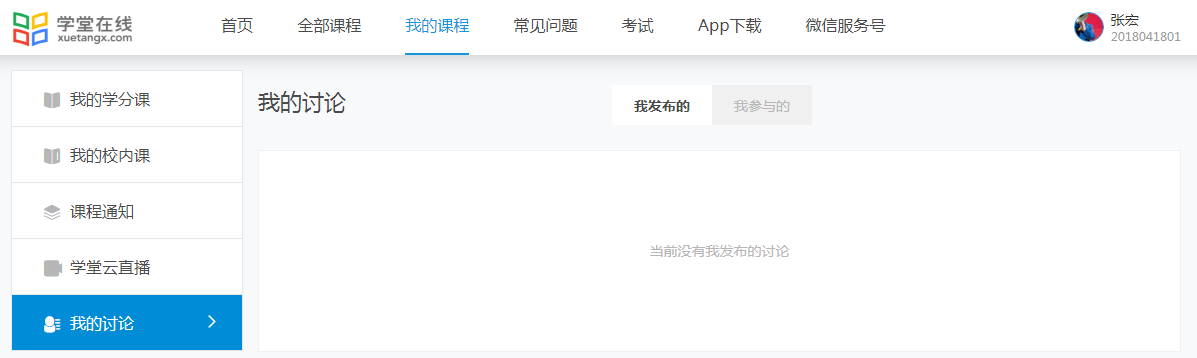 图：我的讨论2、讨论区分组课程讨论内会拥有“一般”版块，点击讨论区右上角的“全部讨论-一般”即可进入。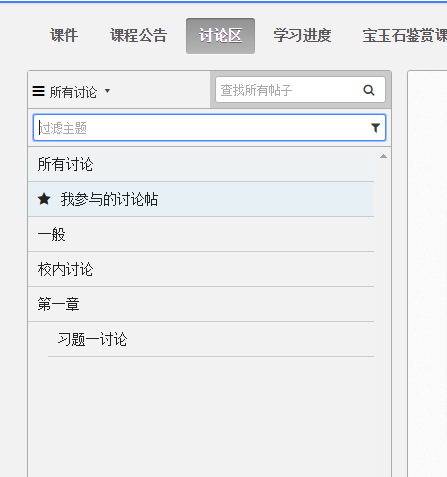 当新建一个帖子时，选择“一般”，则该帖子会被发布在“全网”版块，所有用户可见：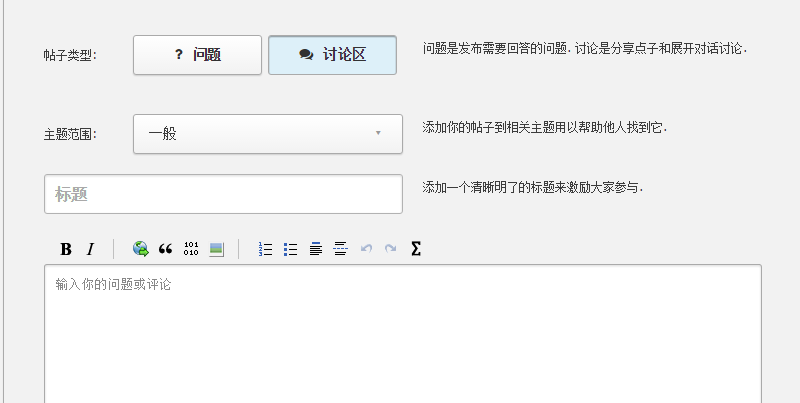 